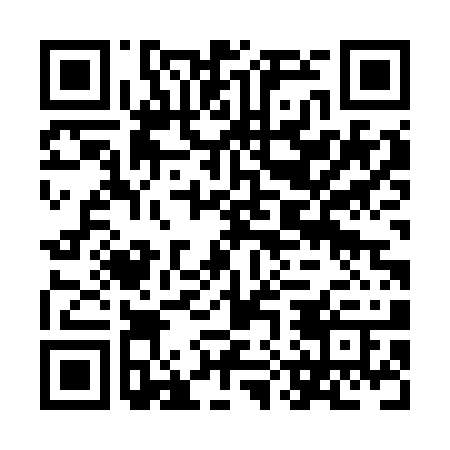 Ramadan times for Vega Alta, Puerto RicoMon 11 Mar 2024 - Wed 10 Apr 2024High Latitude Method: NonePrayer Calculation Method: Muslim World LeagueAsar Calculation Method: ShafiPrayer times provided by https://www.salahtimes.comDateDayFajrSuhurSunriseDhuhrAsrIftarMaghribIsha11Mon5:245:246:3612:353:586:346:347:4212Tue5:235:236:3512:353:586:346:347:4313Wed5:225:226:3512:353:576:356:357:4314Thu5:215:216:3412:343:576:356:357:4315Fri5:215:216:3312:343:576:356:357:4316Sat5:205:206:3212:343:576:356:357:4417Sun5:195:196:3112:333:566:366:367:4418Mon5:185:186:3112:333:566:366:367:4419Tue5:175:176:3012:333:566:366:367:4420Wed5:165:166:2912:333:566:366:367:4521Thu5:165:166:2812:323:556:376:377:4522Fri5:155:156:2712:323:556:376:377:4523Sat5:145:146:2612:323:556:376:377:4524Sun5:135:136:2612:313:546:376:377:4625Mon5:125:126:2512:313:546:386:387:4626Tue5:115:116:2412:313:546:386:387:4627Wed5:105:106:2312:303:536:386:387:4728Thu5:095:096:2212:303:536:386:387:4729Fri5:095:096:2212:303:526:386:387:4730Sat5:085:086:2112:303:526:396:397:4731Sun5:075:076:2012:293:526:396:397:481Mon5:065:066:1912:293:516:396:397:482Tue5:055:056:1812:293:516:396:397:483Wed5:045:046:1712:283:506:406:407:494Thu5:035:036:1712:283:506:406:407:495Fri5:025:026:1612:283:496:406:407:496Sat5:015:016:1512:273:496:406:407:507Sun5:015:016:1412:273:486:406:407:508Mon5:005:006:1312:273:486:416:417:509Tue4:594:596:1312:273:476:416:417:5110Wed4:584:586:1212:263:476:416:417:51